Thanet Schools Archery Competition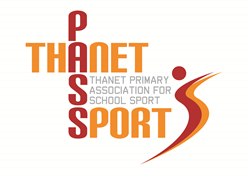 Date – Friday 2nd February 2024, (9:30-11:00-years 3&4,                                                               13:00-14:30-years 5&6)
Venue – Upton Junior School, Broadstairs
Open to – Year 3/4 girls and boysYear 5/6 girls and boys
Entries from – 7.30am, Friday 5th January 2024
Email entries to – Callum.Noble@uptonjunior.com   Schools are invited to sign up to our Archery competitions.  Each competition can accommodate up to 8 teams per session which will be allocated on a first come first served basis.Teams consist of 4 Year 3/4 children for the morning competition and consist of 4 Year 5/6 children for the afternoon competition (no gender restrictions for either competitions) – no substitutes.Each school can enter one team in each competitionFormat-round robin, all schools will play against each otherIn the matches, each child will get three arrows to get the highest score possible, once all children from the team have had their go the teams scores are combined for an overall score. 1st player from school A will shoot all three arrows then 1st player from school B will shoot all three arrows, 2nd player from school A will shoot all three arrows, 2nd player from school B will shoot all three arrows and so on.All matches carry equal weight. 2 points are awarded for win and 1 point for a tie.The team with the most match points at the end will be the winner. In the event of a tie then total team points won will be the decider.Teachers will be expected to take scoreWhite-1pt, Black-3pts, Blue-5pts, Red-7pts, yellow-10pts.Thanet Passport – Competition Entry Form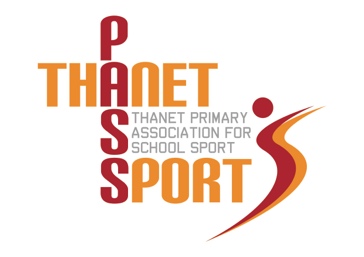 Sport: Archery (Tournament) Venue: Upton Junior School, BroadstairsDate & Time: Friday 2nd February 2024, 9:30-11am years 3/4, 13:00-14:30 years 5/6Entry Requirements: Teams of 4  (no substitutes) Spectators allowed: No – please make sure parents are awareRefreshments available: NoRestrictions: Teams can be all boys, all girls or mixed genderSchool Information: *There is a maximum of 8 teams for each session. Places will be allocated on a first come first served basis.Please return this form to CALLUM NOBLE, Callum.Noble@uptonjunior.com no earlier than 7.30am on Friday 5th January 2024. Closing date for entries is Friday 12th January 2024.School:Team Manager (teacher/coach in charge on the day):Email address:Mobile Phone: Date/timeYear GroupEnter (please tick)Friday 2nd February 2024, 9:30-11:00Year 3/4Friday 2nd February 2024, 13:00-14:30Year 5/6 